Муниципальное бюджетное общеобразовательное учреждение «Средняя общеобразовательная школа №2» села Буссевка Спасского района Приморского краяУтвержден 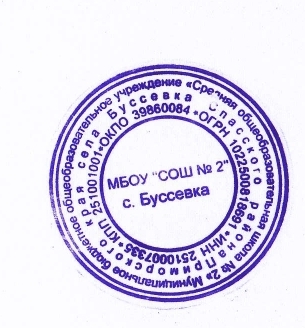 приказом директораМБОУ «СОШ №2» с.Буссевкаот 19.04.2024 года №23Отчет о самообследовании за 2023 год1.      Аналитическая часть	Во исполнение пп. 3 п. 2, п.3  ст. 29 Федерального закона от 29.12.2012 № 273-ФЗ «Об образовании в Российской Федерации»,  приказа Министерства образования и науки Российской Федерации от 14.06.2013 № 462 «Об утверждении Порядка проведения самообследования образовательной организацией», приказа Министерства образования и науки Российской Федерации «Об утверждении показателей  деятельности образовательной организации, подлежащей самообследованию»  от 10 декабря 2013 г.   № 1324, приказа Министерстваобразования и науки   Российской Федерации от 14 декабря 2017 года № 1218 «О внесении изменений в Порядок проведения самообследования образовательной организации, утвержденный приказом Министерства образования и науки Российской Федерации от 14 июня 2013 г. № 462 »  комиссией в составе  Неделько Н.В., директора МБОУ «СОШ № 2» с. Буссевка, Хомяковой Г.И., заместителя директора по УВР, Солянок С.А., заместителя директора по УВР, Предеиной Н.Ю., старшего воспитателя дошкольных групп проведено самообследование Муниципального бюджетного  общеобразовательного учреждения «Средняя общеобразовательная школа № 2» села Буссевка Спасского района Приморского края.1.1.Общие сведения об общеобразовательной организацииМуниципальное бюджетное общеобразовательное учреждение «Средняя общеобразовательная школа № 2» села Буссевка Спасского района Приморского края (далее – МБОУ «СОШ № 2» с.Буссевка) создано в 1957 году как средняя общеобразовательная школа. Имеет дошкольные группы, которые располагаются в отдельном здании, введенном в эксплуатацию в 1977 году.   МБОУ «СОШ № 2» с. Буссевка   осуществляет свою деятельность в соответствии с законодательством РФ в сфере образования и Уставом, утвержденным постановлением администрации Спасского муниципального района от 27 ноября 2015 года № 623-па.Режим работы МБОУ «СОШ № 2» с. Буссевка: понедельник- пятница с 8.00 до 17.00Режим работы дошкольных групп: понедельник –пятница с 8.00 до17.001.2. Система управления образовательным учреждениемУправление в МБОУ «СОШ № 2» с.Буссевка осуществляется на основе Федерального закона «Об образовании в Российской  Федерации»,  закона «О основных гарантиях прав ребенка в РФ», «Конвенции о правах ребенка», Трудового кодекса РФ, Устава  школы  и  локальных  актов,  сотрудничества педагогического, ученического и родительского коллективов.  Цель  управления  школой  заключается  в  формировании  современного образовательного пространства, способствующего обеспечению равных  и  всесторонних  возможностей  для  полноценного  образования,  воспитания,  развития каждого участника образовательной деятельности.  Общее назначение управления обеспечивается целенаправленностью, организованностью, экономичностью ожидаемого результата. В основе управления лежат принципы открытости, демократичности, активности и прогнозируемости. Управляющая система школы представлена персональными и коллегиальными  органами  управления.      Управляющая система школы реализует в своей деятельности принципы научности, целенаправленности,  плановости,  систематичности,  перспективности,  единства требований, оптимальности и объективности.       Управление  школой   осуществляет  директор   -единоличный исполнительный орган школы в соответствии с действующим законодательством,  которому  подчиняется  трудовой коллектив в целом.       Административные обязанности распределены согласно Уставу, штатному расписанию, функциональные обязанности четко распределены согласно квалификационным характеристикам.Коллегиальные органы управления  образовательным учреждением:Конференция школыПедагогический советОбщее собрание  трудового коллектива школыРодительский комитетВсе перечисленные структуры совместными усилиями решают основные задачи образовательного учреждения и соответствуют Уставу  МБОУ «СОШ № 2» с. Буссевка.      Организация управления образовательного учреждения соответствует уставным  требованиям. Собственные нормативные и организационно-распорядительные документы соответствуют действующему законодательству и Уставу. Ведущим  принципом  управления  является  согласование  интересов  субъектов образовательной деятельности: воспитанников, обучающихся, родителей, учителей на основе открытости    и  ответственности  всех  субъектов  образовательного процесса за образовательные результаты. В образовательной организации имеются годовые и перспективные планы работы по основным направлениям деятельности. В образовательной организации  с 1 сентября 2022 года создано профессиональное педагогическое сообщество учителей. Делопроизводство ведется   в соответствии Национальным  стандартом Российской Федерации ГОСТ Р 7.0.97-2016 ,методическими рекомендациями Минобразования России от 20.12.2000 № 03-51/64.Личные дела обучающихся,  алфавитная книга ведутся в установленном порядке. Хранение и выдача аттестатов и приложений к ним соответствует требованиям.1.3 Кадровое обеспечение учебной деятельностиВ МБОУ «СОШ № 2» с. Буссевка работает 18 педагогических работников, в том числе 15 учителей (из них 1 педагог-библиотекарь), 3 воспитателя. Штат укомплектован на 94,4%. Имеется вакансия преподавателя истории, обществознания, математики 5-11 классы. Педагогический коллектив стабилен. 13 (86,7 % )учителей имеет высшее образование, 2 (13,3%) учителя – среднее профессиональное образование, в дошкольных группах работает  3 воспитателя: 2 из них имеют высшее педагогическое образование, 1  –среднее профессиональное.Уровень квалификации педагогических работников соответствует установленным требованиям.  В 2023 году имело высшую квалификационную категорию 2 учителя и 1 воспитатель, первую квалификационную категорию - 6 учителей и 2 воспитателя, аттестованы на соответствие занимаемой должности 2 педагога. Нагрудным знаком «Почетный работник общего образования РФ» награждены 3 человека, Почетной грамотой Министерства образования и науки РФ –4 человека.Педагоги систематически проходят курсовую переподготовку, повышают  уровень своей квалификации. В 2021 году курсы прошли 13 учителей,    1 воспитатель, в 2022 году курсы повышения квалификации прошли  11 учителей (100%), 3 воспитателя дошкольных групп (100%), в 2023 году курсы повышения квалификации прошли 12 учителей (100%).Имеют педагогический стаж 5- 10 лет –1человек, 10 - 15 лет –4человека, 15 -20 лет - 1 человек, более 20 лет - 14 человек. Средний возраст педагогов 48 лет.В коллективе нет молодых специалистов. Учителя и воспитатели участвуют в муниципальных, региональных, федеральных, международных конкурсах.Участие учителей в профессиональных конкурсах разного уровняУчастие воспитателей дошкольных групп в профессиональных конкурсахВ 2023 году увеличилось количество педагогов, периодически участвующих в конкурсах, количество активных участников профессиональных конкурсов не изменилось. Среди педагогов дошкольных групп отмечается стабильность в показателях участия в конкурсах разного уровня.Соотношение педагогического и учебно–вспомогательного персонала не меняется.1.4. Образовательная деятельность. В  МБОУ «СОШ № 2» с. Буссевкав 2022-2023 учебном году сформировано 11 классов, в которых на 31 декабря 2022 года обучался 147 учащийся,  на 31 декабря 2023 года обучалось 165 учащихся. Дошкольные группы посещают 28 воспитанников в возрасте от 1,5  до 7 лет.  МБОУ «СОШ № 2» с. Буссевка осуществляет образовательную деятельность в соответствии  со следующими уровнями образования:дошкольное образование;начальное общее образование – нормативный  срок освоения - 4 года;основное общее образование– нормативный  срок освоения - 5 лет;          среднее общее образование – нормативный  срок освоения - 2 года.Все обучающиеся получают образование в очной форме обучения.Содержание общего образования определяется основными образовательными программами: дошкольного образования, составленной на основе ФОП ДО, утверждённой приказом Минпросвещения от 25.11.2022г. № 1028 .      В содержание образовательного процесса включены дополнительные образовательные программы, направленные на расширение и углубление различных сфер деятельности дошкольника: - «Наш дом-природа» Н.А.Рыжовой, 2008г.;- Авторская программа художественного воспитания, обучения и развития детей 2-7 лет «Цветные ладошки», Лыковой И.А. 2010г.;- Авторская программа для детей 3-7 лет «Математические ступеньки», Колесниковой Е.В.- Программа экологического воспитания в детском саду Николаевой С.Н. « Юный эколог».    2. начального общего образования,     3. основного общего образования,   4. среднего общего образования,   5.адаптированными основными образовательными программами:- начального общего образования обучающихся с расстройствами аутистического спектра;-для детей с ЗПР,   6. дополнительными общеразвивающими программами. Все основные образовательные  программы дошкольного, начального общего образования, основного общего образования, среднего общего образования имеются в наличии и утверждены в установленном порядке. 100% учебных предметов обеспечено рабочими программами, календарно-тематическими планами, методическими разработками.	Рабочие программы учебных предметов разработаны на основе примерных программ,  приняты  на заседаниях методических объединений  и утверждены приказом директора школы.  Рабочие программы   соответствуют ФГОС  дошкольного, начального общего образования, основного общего образования,  среднего общего образования, ФГОС начального общего образования обучающихся с ограниченными возможностями здоровья.    В МБОУ «СОШ № 2» с. Буссевка для 6 обучающихся  организовано обучение по адаптированным образовательным программам согласно рекомендациям ПМПК.Анализируя статистические данные, можно сделать вывод о снижении в ОУ численности обучающихся по программам основного общего образования и сохранении количества обучающихся с ОВЗ и осваивающих общеобразовательные программы по адаптированным программам.Дополнительное образование реализуется рабочими программами дополнительного образования, представлено работой кружков и спортивных секций.                                  Охват обучающихся  дополнительным образованиемВыбор  обучающимися  направленности дополнительного образованияВ рамках реализации ФГОС начального общего и основного общего образования в ОУ реализуется программа внеурочной деятельности.100% обучающихся занимаются внеурочной деятельностью.МБОУ «СОШ № 2» с. Буссевка работает в одну смену в режиме пятидневной недели. Продолжительность уроков для 2-11 классов - 40 мин., в 1 классе с сентября по декабрь - 35 мин, в 3-4 четверти  -40  мин. Продолжительность  перемен между уроками – 10 минут, больших - 20  минут.  Дошкольные группы  работают в режиме пятидневной рабочей недели с 9 часовым пребыванием детей (8.00 – 17.00). Годовой план составляется в соответствии со спецификой дошкольных групп с учетом профессионального уровня педагогического коллектива. Учебная деятельность строится в соответствии с утвержденными годовым календарным учебным графиком, учебным планом МБОУ «СОШ № 2» с. Буссевка и образовательными программами https://буссевка-школа2.спасск-обр.рф/sveden/education/.  Расписание уроков составлено в соответствии с санитарными правилами и нормами СП 2.4.3648-20 «Санитарно-эпидемиологические требования к организациям воспитания и обучения, отдыха и оздоровления детей и молодежи», утвержденными постановлением Главного государственного санитарного врача Российской Федерации от 28.09.2020 № 28.Расписание учебных занятий соответствует исполнению требований	к учебной нагрузке обучающихся по классам, не превышает   максимального объема. Учебные занятия ведутся согласно СП 1.2.3685- 21 «Гигиенические нормативы и требования к обеспечению безопасности и (или) безвредности для человека факторов среды обитания»,утвержденными  постановлением Главного государственного санитарного врача Российской Федерации от 28.01.2021 № 2.1.5. Качество подготовки обучающихся, выпускниковНа конец 2021-2022 учебного года успеваемость составила 100 %. Количество обучающихся на «4» и «5» составляет  33% (38 человек).  На конец 1 полугодия 2023-2024 учебного года успеваемость по школе составила 94,7 %Результаты государственной итоговой аттестации учащихся свидетельствуют об успешной реализации общеобразовательных программ основного общего, среднего общего образования.Результаты сдачи ОГЭ в 2020-2021 учебном годуТакже все выпускники 9-х классов успешно написали внутренние контрольные работы попредметам по выбору, успеваемость по биологии, обществознанию, географии -100%.Результаты контрольных работ в 2021-2022 учебном годуРезультаты сдачи ОГЭ в 2021-2022 учебном годуРезультаты сдачи ГВЭ в 2021-2022 учебном годуРезультаты сдачи ОГЭ в 2022-2023 учебном годуВыбор предметов для сдачи ЕГЭРезультаты сдачи ЕГЭ, ГВЭ в 2021-2022 учебном годуРезультаты сдачи ЕГЭ, ГВЭ в 2022-2023 учебном году1.6. Востребованность выпускников.                                                      Основное общее образованиеСреднее общее образование        Получив аттестат об основном общем образовании, большая часть выпускников    поступает в средние профессиональные учебные учреждения в связи с сложным социально – материальным положением семей. 1.7. Внутренняя система оценки качества образованияВ МБОУ «СОШ № 2» с.Буссевка обеспечено функционирование внутренней системы оценки качества образования (ВСОКО). Имеются локальные акты школы по формированию ВСОКО и ее функционированию. Мониторинг в рамках ВСОКО осуществляется по трем направлениям: качество условий, обеспечивающих образовательный процесс; качество реализации образовательных программ; качество образовательных результатов. В соответствии с локальными актами экспертными группами ведется сбор информации на основе согласованных методик (тестирование, анкетирование, экспертиза).Структура ВСОКО состоит из: - системы внутришкольного мониторинга (системного регламентированного отслеживания состояния постоянно осуществляемых процессов, непосредственно или опосредовано влияющих на качество); - системы внутришкольного контроля (системного процесса всестороннего изучения и анализа образовательной деятельности с целью контроля соблюдения законодательства, исполнения нормативных, организационно-распорядительных актов, выполнения мероприятий, направленных на повышение качества); - анализа результатов независимой внешней оценки качества образования, включая процедуру лицензирования, государственной аккредитации, ГИА обучающихся, независимые внешние диагностики.В 2023 году ВСОКО осуществлялась в формате внутришкольного мониторинга, внутришкольного контроля и независимых диагностических процедур.Ежегодно проводится анкетирование родителей (законных представителей) по вопросам удовлетворенности качеством предоставляемых услуг.Удовлетворенность качеством предоставляемых услуг      Отслеживание уровней развития воспитанников осуществляется на основе педагогической диагностики.Формы проведения диагностики:диагностические занятия (по каждому разделу программы);диагностические срезы;наблюдения, итоговые занятия.По всем параметрам ведется педагогический мониторинг.Результаты педагогического анализа показывают преобладание воспитанников со средним уровнем развития, что говорит об эффективности педагогического процесса.В 2021году в муниципальном этапе всероссийской предметной олимпиады приняло участие 9 человек, из них 2 призера, в 2022 году победителями и призерами стали 12 человек, в 2023  году участников -  23, призеров -2, победителей 3.Участие воспитанников дошкольных групп в конкурсах1.8. Учебно-методическое и библиотечно - информационное обеспечение.    Преподавание всех учебных дисциплин обеспечено учебно-методическими комплексами.100% учебных предметов обеспечено рабочими программами, календарно-тематическими планами, методическими разработками.    Рабочие программы учебных предметов разработаны на основе примерных программ,  приняты  на заседаниях методических объединений  и утверждены приказом директора школы.  Рабочие программы   соответствуют ФГОС начального общего образования, основного общего образования,  среднего общего образования, для обучающихся с ОВЗ. Имеется библиотека  с читальными местами. Общий книжный фонд школьной библиотеки составляет  13205экземпляров,  в том числе 1619 учебников, 496 учебных пособий,  240 экземпляров справочной литературы.  100 % обучающихся обеспечено бесплатными учебниками из фонда библиотеки. Используемые учебники соответствуют Федеральному перечню учебных изданий, рекомендованных к использованию Министерством просвещения РФ.Кроме учебной литературы, библиотека содержит фонд дополнительной литературы: отечественная и зарубежная, классическая и современная художественная литература; научно-популярная и научно-техническая литература; издания по изобразительному искусству, музыке, физической культуре и спорту, экологии, правилам безопасного поведения на дорогах; справочно-библиографические и периодические издания; собрание словарей; литературу по социальному и профессиональному самоопределению обучающихся.Востребованность библиотечного фонда  достаточно высокая. Школа имеет доступ к печатным и электронным образовательным ресурсам (ЭОР), в том числе к электронным образовательным ресурсам, размещенным в федеральных и региональных базах данных ЭОР.С целью создания широкого, постоянного и устойчивого доступа всех участников образовательных отношений к любой информации, связанной с реализацией основных образовательных программ,  достижением планируемых результатов, организацией образовательной деятельности, обеспечивается функционирование школьного сайта,  внешней (в том числе глобальной) сети.Информационно-методические условия реализации основных образовательных программ обеспечиваются современной информационно-образовательной средой (ИОС) Электронный журнал https://sgo.prim-edu.ru/, включающей комплекс информационных образовательных ресурсов, в том числе цифровые образовательные ресурсы; совокупность технологических средств ИКТ: компьютеры, иное информационное оборудование. Функционирование информационной образовательной среды образовательной организации обеспечивается средствами информационно-коммуникационных технологий и квалификацией работников, ее использующих и поддерживающих. Важной частью ИОС является официальный сайт образовательной организации в сети Интернет, на котором размещается информация о реализуемых образовательных программах, ФГОС, материально-техническом обеспечении образовательной деятельности и др. Информационно-образовательная среда организации, осуществляющей образовательную деятельность, обеспечивает: информационно-методическую поддержку образовательной деятельности; планирование образовательной деятельности и ее ресурсного обеспечения; проектирование и организацию индивидуальной и групповой деятельности;мониторинг и фиксацию хода и результатов образовательной деятельности; мониторинг здоровья обучающихся; современные процедуры создания, поиска, сбора, анализа, обработки, хранения и представления информации; дистанционное взаимодействие всех участников образовательных отношений (обучающихся, их родителей (законных представителей), педагогических работников, органов, осуществляющих управление в сфере образования, общественности), в том числе с применением дистанционных образовательных технологий; дистанционное взаимодействие организации, осуществляющей образовательную деятельность с другими образовательными организациями, учреждениями культуры, здравоохранения, спорта, досуга, службами занятости населения, обеспечения безопасности жизнедеятельности. 1.9. Материально-техническое обеспечение образовательной деятельности    Материально-технические условия обеспечивают: 1) возможность достижения воспитанниками,обучающимися установленных ФГОС требований к результатам освоения основной образовательной программы дошкольного образования,начального общего образования, основного общего образования, среднего общего образования; 2) соблюдение: -санитарно-гигиенических норм образовательной деятельности (требования к водоснабжению, канализации, освещению, воздушно-тепловому режиму);-санитарно-бытовых условий (имеются:  гардеробы для обучающихся, санузлы, места личной  гигиены).Материально-техническая база соответствует действующим санитарным и противопожарным нормам, нормам охраны труда работников организаций, осуществляющих образовательную деятельность, нормам, предъявляемым к: территории организации; зданию школы.Общая площадь образовательной организации составляет 2300 кв. м.  Школа  и дошкольные группы располагаются в  2-этажных зданиях. В здании дошкольных групп 2 групповые комнаты, включающие игровую, познавательную, обеденную зоны. Группы постепенно пополняются современным игровым оборудованием, современными информационными стендами. Предметная среда всех помещений оптимально насыщена, выдержана мера «необходимого и достаточного» для каждого вида деятельности. Создаётся развивающая среда, которая открывает нашим воспитанникам весь спектр возможностей, направляет усилия детей на эффективное использование отдельных ее элементов.  Организованная в ДОУ предметно-развивающая средаинициирует познавательную и творческую активность детей, предоставляет ребенку свободу выбора форм активности, обеспечивает содержание разных форм детской деятельности, безопасна и комфортна, соответствует интересам, потребностям и возможностям каждого ребенка, обеспечивает гармоничное отношение ребенка с окружающим миром.    В школе оборудовано 13 учебных кабинетов.  Имеются актовый зал, спортивный зал, кабинет профориентации, кабинеты информатики, физики, химии, математики, географии, русского языка, литературы, английского языка, 4 кабинета начальных классов. Учебные кабинеты оснащены техническими средствами обучения, в т.ч. интерактивные доски  -2, мультимедийные проекторы – 14, 11 нетбуков, 2 компьютера.Функционирует столовая на  80  посадочных  мест. Горячим питанием охвачен 157 обучающийся. Бесплатное питание для обучающихся начальных классов и детей с ОВЗ, из малообеспеченных семей организовано для  92 человек.В  дошкольных группах организовано 4 разовое питание, в 10.00 часов второй завтрак, на основе 10-ти дневного меню. В меню представлены разнообразные блюда, исключены их повторы. При составлении меню соблюдаются требования нормативов калорийности питания. Постоянно проводится витаминизация третьего блюда. При доставке продуктов строго отслеживается наличие сертификатов качества. Имеется вся необходимая документация по организации детского питания. Для подвоза детей имеетсям2 школьных автобуса. Осуществляется подвоз 90 обучающихся из 6  сел. Территории школы  и дошкольных групп огорожены по периметру. Во дворе дошкольных групп –игровая площадка, цветочные клумбы.Во дворе школы имеется стадион с волейбольной, баскетбольной площадками, футбольным полем и беговой дорожкой, посажены деревья и кустарники, оформлены цветочные клумбы.1.10. Условия, обеспечивающие безопасность образовательной средыОбъектом деятельности, обеспечивающей безопасность образовательной среды в ОУ являются: охрана труда, соблюдение правил техники безопасности, гражданская оборона, меры по предупреждению террористических актов и контроля соблюдения требований охраны труда. Безопасность ОУ включает все виды безопасности, в том числе: пожарную, электрическую, опасность, связанную с техническим состоянием среды обитания.   Реальные   условия   современной   жизни   подтверждают несомненную актуальность изучения и обеспечения безопасности. Комплексная безопасность школы достигается в процессе осуществления следующих основных мер и мероприятий:контроль и обеспечение состояния безопасности для своевременного обнаружения и предотвращения опасных проявлений и ситуаций - установлено видеонаблюдение за территорией школы и дошкольных групп, имеется тревожная кнопка вызова Росгвардии.осуществление пожарного надзора. В школе установлена автоматическая пожарная сигнализация, Образовательная организация оснащена необходимым количеством огнетушителей. организация пропускного режима, исключающего несанкционированное проникновение на объект граждан и техники;     В ОУ разработаны «Паспорт безопасности муниципального бюджетного общеобразовательного учреждения «Средняя общеобразовательная школа № 2» села Буссевка, «Паспорт дорожной безопасности образовательного учреждения». Плановая работа по антитеррористической защищенности ведется на основе разработанного Паспорта антитеррористической безопасности. Допуск без ограничений на территорию школы разрешается автомобильному транспорту экстренных аварийных служб, скорой медицинской помощи, пожарной охраны, управления ЧС и ПБ, управления внутренних дел, тепловых сетей, электросетей при выводе их из строя. Допуск указанного автотранспорта разрешается администрацией школы при проверке у водителей сопроводительных документов и документов, удостоверяющих личность водителя.По результатам динамического наблюдения за здоровьем детей выявлено снижение  заболеваемости учащихся ОРВИ и гриппом.Просветительская работа по формированию ценностного отношения к здоровью в школе ведется по разным направлениям. На стендах школы размещена информация о распространенных заболеваниях и способах противостояния им, размещаются рисунки, плакаты школьного конкурса «Мы за здоровый образ жизни!».	Ежегодно проводятся медицинские осмотры воспитанников, обучающихся и работников школы.Вакцино- профилактикой охвачены  более 98,5% здоровых учащихся, 100 % учителей. Доля сотрудников, прошедших обучение и проверку знаний по охране труда – 100%.В 2023 году доля травматизма обучающихся  во время пребывания в школе составила  0%,   случаев дорожно-транспортного травматизма  не было.1.11.Воспитательная  работаВ МБОУ «СОШ №2» с. Буссевка сложилась традиционная система воспитательной работы, которая реализуется: в процессе обучения - урочная деятельность и во внеурочной  деятельности. Программа воспитания в школе направлена на создание условий для развития социально ответственной, успешной личности, способной к принятию самостоятельных  решений, к смене социальных и экономических ролей в условиях постоянно меняющегося общества, обладающей нравственным, коммуникативным, эстетическим потенциалом. Основываясь на базовых для нашего общества ценностях  (таких как семья, труд, отечество, природа, мир, знания, культура, здоровье, человек)формулируется общая цель  воспитания: личностное развитие школьников, проявляющееся:в усвоении  ими знаний основных норм, которые общество выработало на основе этих ценностей (в усвоении ими социально значимых знаний);в развитии их позитивных отношений к этим общественным ценностям (в развитии их социально значимых отношений);в приобретении ими соответствующего этим ценностям опыта поведения, опыта применения сформированных знаний и отношений на практике (в приобретении ими опыта осуществления социально значимых дел).Стержнем годового цикла воспитательной работы школы являются общешкольные дела, через которые осуществляется интеграция воспитательных усилий педагогов, создаются условия для раскрытия творческого потенциала, индивидуальности каждого ребёнка сплочения классных коллективов и творческих групп. В школе создаются условия для проявления инициативы каждого ребёнка, по мере взросления ребенка увеличивается роль ребёнка в совместных делах (от пассивного наблюдателя до разработчика и организатора). В проведении общешкольных дел поощряется конструктивное межклассное и межвозрастное взаимодействие школьников, а также их социальная активность. Педагоги школы ориентированы на формирование коллективов в рамках школьных классов, кружков, студий, секций, детских объединений и творческих микрогрупп, на установление в них доброжелательных и товарищеских взаимоотношений. Ключевой фигурой воспитания в школе является классный руководитель, реализующий по отношению к детям защитную, личностно развивающую, организационную, посредническую (в разрешении конфликтов) функции. Многие из общешкольных мероприятий отражают историю и традиции как школы в целом, так и индивидуальность каждого из ее корпусов. Все классные руководители принимают активное участие в данных мероприятиях, привлекают к подготовке и участию в них не только обучающихся, но и родителей, а также педагогов дополнительного образования. При планировании работы ученического самоуправления в школе поставлены цели: создать условия для овладения учащимися навыками самоуправления, организация досуга и отдыха учащихся, привлечение к работе новых активистов, внедрение системы обучения активистов, которая обеспечит преемственность поколений реализации потребностей и интересов всех учащихся в образовательной организации. Программа воспитания обучающихся предусматривает формирование стратегии и тактики, основанных на компетентностном подходе. Главным в воспитании считается формирование человека-патриота, отличающегося высокой нравственностью, любовью к науке, трудолюбием, служением России. Традиционными источниками нравственности являются патриотизм, социальная солидарность, гражданственность, семья, труд и творчество, наука, искусство, литература, природа. Более высокой ступенью духовно- нравственного развития гражданина России является принятие культуры и духовных традиций России, русского народа и народов, в среде которых он родился и живет. Управление воспитательным процессом осуществлялось на уровне всех участников образовательного процесса. Наряду с администрацией, в решении принципиальных вопросов воспитания, развития школы участвовали Совет старшеклассников, Совет школы  и Родительский комитет. Праздники и досуговые мероприятия являются полноправной частью учебно-воспитательного процесса. Учащиеся добровольно выбирают вид деятельности по интересам. Совместная подготовка к праздникам, конкурсам и их проведение – настоящая школа творчества и общения, гарантирующая заряд бодрости и креатива.Школьные традиции отражают социальную направленность, дух и стиль нашей школы, и насчитывается немало давних традиций гражданского, патриотического, трудового, культурного, нравственного направлений воспитания школы:День Знаний.День Учителя – день самоуправления.День (Неделя) Здоровья.Предметные недели.Экологические субботники и месячник по благоустройству школьной территории.Празднование Дня Победы. День матери.Праздники  Международного женского дня, Дня защитников Отечества;Вечер  «Новогодняя елка».Праздник последнего звонка и выпускной вечер Общешкольные линейки.          Школьный календарь включает в себя не только традиционные мероприятия, а также народные, профессиональные, государственные даты.Воспитательная работа школы осуществлялась в соответствии с целями и задачами школы на 2023 год. Все мероприятия являлись звеньями в цепи деятельности создания личностно-ориентированной образовательной и воспитательной среды. Эта работа была направлена на выполнение задач, соответствующих реализуемому этапу развития образовательной системы школы и на повышение эффективности учебно-воспитательной деятельности.   Все направления воспитательной работы позволяют осуществлять личностно-ориентированный подход в воспитании при одновременной массовости воспитательных мероприятий и стимулировать творческие способности учащихся во всех аспектах воспитательной работы. Мероприятия, проводимые в течение учебного года, позволяют привлечь к различным видам деятельности большое количество детей, что способствует развитию творческих способностей практически каждого ученика. Практическая реализация цели и задач воспитания осуществляется в рамках следующих направлений воспитательной работы ОУ:Гражданское воспитание;Патриотическое воспитание и формирование российской идентичности;Духовное и нравственное воспитание детей на основе российских традиционных ценностей;Эстетическое воспитание;Физическое воспитание и формирование культуры здоровья;Трудовое воспитание и профессиональное самоопределение;Экологическое воспитание;Ценности научного познания.Все направления воспитательной работы позволяют осуществлять личностно-ориентированный подход в воспитании при одновременной массовости воспитательных мероприятий и стимулировать творческие способности учащихся во всех аспектах воспитательной работы. Мероприятия, проводимые в течение учебного года, позволяют привлечь к различным видам деятельности большое количество детей, что способствует развитию творческих способностей практически каждого ученика. Каждое из них представлено в модулях Рабочей программы воспитания МБОУ «СОШ № 2» с. Буссевка:«Ключевые общешкольные дела», «Курсы внеурочной деятельности», «Самоуправление», «Профориентация», «Школьные медиа», «Детские общественные объединения»,  «Организация предметной эстетической среды», «Организация предметной эстетической среды», «Работа с родителями», «Классное руководство», «Школьный урок»Анализ показателей
деятельности  МБОУ «СОШ № 2» села Буссевкапо результатам самообследованияАнализ показателей
деятельности дошкольных групп МБОУ «СОШ № 2» села Буссевкапо результатам самообследованияОбщие выводы по итогам самообследованияДеятельность МБОУ «СОШ № 2» с. Буссевка строится в соответствии с федеральным законом РФ «Об образовании в Российской Федерации», нормативно-правовой базой, программно-целевыми установками Министерства просвещения  Российской Федерации,  Министерства  образования и науки Приморского края.В управлении образовательной организацией сочетаются принципы единоначалия с демократичностью школьного уклада. Родители являются участниками органов соуправления ОУ. ОУ функционирует стабильно. Педагогический коллектив на основе анализа и структурирования возникающих проблем умеет выстроить перспективы развития в соответствии с уровнем требований современного этапа развития общества.Педагогический коллектив предоставляет доступное качественное образование, воспитание и развитие в безопасных, комфортных условиях, адаптированных к возможностям каждого ребенка. Благоприятный  психологический климат в ОУ способствует созданию развивающей творческой среды для всех субъектов образовательного процесса.МБОУ «СОШ № 2» с. Буссевка планомерно работает над сохранением здоровья воспитанников и обучающихся, не допуская отрицательной динамики их состояния здоровья.В дошкольных группах, школе созданы все условия для самореализации ребенка в урочной и внеурочной деятельности, что подтверждается качеством и уровнем участия  в олимпиадах, фестивалях, конкурсах, смотрах различного уровня.Повышается профессиональный уровень педагогического коллектива школы через курсы повышения квалификации, семинары, мастер-классы, вебинары. Воспитательная система, созданные традиции патриотической  работы способствуют обеспечению устойчивой связи и преемственности ценностей поколений.Повышается информационная открытость образовательного учреждения посредством публичного доклада, другой информации о работе ОУ, размещаемой на школьном сайте, в Telegram.Основные направления работы на 2023 год:Обеспечение обучающимся качественного образования, включающего навыки компетентностного уровня в соответствии с личностными потребностями и индивидуальными возможностями каждого ребенка.Систематизированное изучение, обобщение и распространение педагогического опыта.Создание оптимальных условий для творческого роста и достижения профессиональной успешности учителя; овладения им ключевыми профессиональными компетенциями.Разработка и внедрение новых механизмов выявления и развития одаренности обучающихся.5.Совершенствование системы качественной подготовки учащихся к ГИА.6.Решение проблемы повышения качества образования и воспитания в школе на основевнедрения инновационных образовательных технологий.7.Укрепление и расширение связей с общественностью, организациями высшего и среднего профессионального образования, родителями, способствующих развитию школы как открытой образовательной системы.8.Укрепление и пополнение материально – технической базы школы с целью созданиякачественной предметно – пространственной развивающей среды, способноймаксимально удовлетворить образовательные запросы обучающихся и их родителей(законных представителей).Юридический и фактический адрес692224 Приморский край, Спасский  район,  с.Буссевка, ул.Советская,27Юридический и фактический адрес дошкольных групп692224 Приморский край, Спасский район, село Буссевка, ул. Деркача,18. Телефон, адрес электронной почты, адрес официального сайта в сети «Интернет»телефон ОУ -(842352)74 1-43телефон структурного подразделения-8(42352)74-1- 34электронная почта –school2.bussevka@yandex.ruадрес сайта ОУ- http://буссевка-школа2.спасск-обр.рф/Учредительадминистрация   Спасского муниципального районаДиректор     Неделько Наталья ВладимировнаЛицензия на право ведения образовательной деятельности№542 от 07 декабря 2016г., серия 25Л01 №0001503,срок действия – бессрочно.Свидетельство о государственной аккредитации №10 серия 25 АО1 №0000850 от 21 февраля 2019 г. Свидетельства о государственной регистрации права на пользование земельным участкомот 04 февраля 2013 г.25-АБ №№838558,838559,838560 ИНН образовательной организации2510007335КПП251001001годыКоличество кружков и секцийВсего обучающихся в ОУОхват обучающихся дополнительным образованием2021913180 человек20221114714720239165165№п/ппредметкол – во человексредний баллполучили отметкиполучили отметкиполучили отметкиполучили отметки№п/ппредметкол – во человексредний балл«5»«4»«3»«2»1.математика143,304 -28,6%10-71,4%02.русский язык143,72-14,3%8-57,1%4  -28,6%0№п/ппредметкол – во человексредний баллполучили отметкиполучили отметкиполучили отметкиполучили отметки№п/ппредметкол – во человексредний балл«5»«4»«3»«2»1.биология23,0003-100%02.география55,05-100%0003.обществознание73,403-42,9%4-57,1%0№п/ппредметкол – во человексредний баллполучили отметкиполучили отметкиполучили отметкиполучили отметки№п/ппредметкол – во человексредний балл«5»«4»«3»«2»1.математика12303 -25%9-75%02.русский язык1244-33,3%3-25%5  -41,6%03.обществознание10301, 0,1 %9, 90%04.биология6301, 16%5, 83,4%05.география6302, 33%4, 67%06.информатика1401, 100%007.английский яз.1401, 100%00№п/ппредметкол – во человексредний баллполучили отметкиполучили отметкиполучили отметкиполучили отметки№п/ппредметкол – во человексредний балл«5»«4»«3»«2»1.математика1401, 100%002.русский язык13001, 100%0№п/ппредметкол – во человексредний баллполучили отметкиполучили отметкиполучили отметкиполучили отметки№п/ппредметкол – во человексредний балл«5»«4»«3»«2»1.математика164010, 63%6,37%02.русский язык1641, 0,6%12, 75%3,19%0№п/ппредметкол – во человексредний баллполучили отметкиполучили отметкиполучили отметкиполучили отметки№п/ппредметкол – во человексредний балл«5»«4»«3»«2»1.биология9407,77,8%2,22,202.география1141, 0,9%7,63,6%3, 27,2%03.обществознание7302, 28,6%5, 71,4%04английский язык1401, 100%005.химия23002, 100%06.история13001, 100%07.физика1401, 100%00№п/ппредметкол – вочеловек% от общегокол – вавыпускниковсдали(чел., %)не сдали(чел., %)баллы (ср.балл)1.математика(базовый уровень)2502-100-3,52.математика(профильный уровень)2502-100-50(мин.27)3.русский язык2502-100-64 (мин.24)№п/ппредметкол – вочеловек% от общегокол – вавыпускниковсдали(чел., %)не сдали(чел., %)баллы (ср.балл)1.математика(базовый уровень)480%4-100-32.математика(профильный уровень)120%1-100-46(мин.27)3.русский язык51005-100-64 (мин.24)4.обществознание120%01,100%285.география120%1,100%-376.информатика120%1,100%-34Уровень образования2021 год2022 год2023 годДошкольное образование91,6%90,0 %92.0 %Начальное общее образование92,3%100%84,9%Основное общее образование89,7%93,8%84,2%Среднее общее образование85,7%100%80%N п/пПоказателиЕдиница измеренияЕдиница измеренияЕдиница измерения1.Образовательная деятельность202120222023+/-1.1Общая численность учащихся131 человек147 человек165+181.2Численность учащихся по образовательной программе начального общего образования52 человека61 человек82 человек+211.3Численность учащихся по образовательной программе основного общего образования74 человека77 человек72 человека-51.4Численность учащихся по образовательной программе среднего общего образования5 человек9 человек11 человек+21.5Численность/удельный вес численности учащихся, успевающих на "4" и "5" по результатам промежуточной аттестации, в общей численности учащихся45 человек/34,4%48 человек,32,7%53 человека, +31.6Средний балл государственной итоговой аттестации выпускников 9 класса по русскому языку3,8 балла3,8 балла3,8 б01.7Средний балл государственной итоговой аттестации выпускников 9 класса по математике3,3 балла3,3 балла3,3 б01.8Средний балл единого государственного экзамена выпускников 11 класса по русскому языку64 балла--1.9Средний балл единого государственного экзамена выпускников 11 класса по математике50 баллов--1.10Численность/удельный вес численности выпускников 9 класса, получивших неудовлетворительные результаты на государственной итоговой аттестации по русскому языку, в общей численности выпускников 9 класса0 человек/%0 человек/%0 человек01.11Численность/удельный вес численности выпускников 9 класса, получивших неудовлетворительные результаты на государственной итоговой аттестации по математике, в общей численности выпускников 9 класса0 человек/%0 человек/%0 человек, %01.12Численность/удельный вес численности выпускников 11 класса, получивших результаты ниже установленного минимального количества баллов единого государственного экзамена по русскому языку, в общей численности выпускников 11 класса0 человек/%-0 человек01.13Численность/удельный вес численности выпускников 11 класса, получивших результаты ниже установленного минимального количества баллов единого государственного экзамена по математике, в общей численности выпускников 11 класса0 человек/%-0 человек01.14Численность/удельный вес численности выпускников 9 класса, не получивших аттестаты об основном общем образовании, в общей численности выпускников 9 класса0 человек/%0 человек/%0 человек/%01.15Численность/удельный вес численности выпускников 11 класса, не получивших аттестаты о среднем общем образовании, в общей численности выпускников 11 класса0 человек/%-0 человек/%01.16Численность/удельный вес численности выпускников 9 класса, получивших аттестаты об основном общем образовании с отличием, в общей численности выпускников 9 класса0 человек/%1 человек,7,1%0 человек/%-1 1.17Численность/удельный вес численности выпускников 11 класса, получивших аттестаты о среднем общем образовании с отличием, в общей численности выпускников 11 класса1 человек/25%-0 человек01.18Численность/удельный вес численности учащихся, принявших участие в различных олимпиадах, смотрах, конкурсах, в общей численности учащихся91 человек/69,5%120 человек,81,6%145 чел., 87,8%+25 1.19Численность/удельный вес численности учащихся - победителей и призеров олимпиад, смотров, конкурсов, в общей численности учащихся, в том числе:70человек/53,4%84 человека/57,1%98 человек,59,4%+141.19.1Регионального уровня11 человек/8,4%15 человек, 10,2% 16 человек+11.19.2Федерального уровня32человека/24,4%40 человек,27,2%42 человека+21.19.3Международного уровня27 человек/20,6%29 человек,19,7%35 человек+61.20Численность/удельный вес численности учащихся, получающих образование с углубленным изучением отдельных учебных предметов, в общей численности учащихся0человек/%0человек/%0человек/%01.21Численность/удельный вес численности учащихся, получающих образование в рамках профильного обучения, в общей численности учащихся0человек/%0человек/%0человек/%01.22Численность/удельный вес численности обучающихся с применением дистанционных образовательных технологий, электронного обучения, в общей численности учащихся0человек/%0человек/%0человек/%01.23Численность/удельный вес численности учащихся в рамках сетевой формы реализации образовательных программ, в общей численности учащихся0человек/%0человек/%5 человек, 0,3% +51.24Общая численность педагогических работников, в том числе:16 человек15 человек14 человек-11.25Численность/удельный вес численности педагогических работников, имеющих высшее образование, в общей численности педагогических работников13человек/81,3%13 чел., 86,7%12 человек-11.26Численность/удельный вес численности педагогических работников, имеющих высшее образование педагогической направленности (профиля), в общей численности педагогических работников13человек/81,3%13 чел., 86,7%12 человек-11.27Численность/удельный вес численности педагогических работников, имеющих среднее профессиональное образование, в общей численности педагогических работников3 человека/18,8% 2 человека/13,3%2 человека01.28Численность/удельный вес численности педагогических работников, имеющих среднее профессиональное образование педагогической направленности (профиля), в общей численности педагогических работников3 человека/18,8% 2 человека/13,3%2 человека01.29Численность/удельный вес численности педагогических работников, которым по результатам аттестации присвоена квалификационная категория, в общей численности педагогических работников, в том числе:11человек/68,8%8 человек/53,3%11 человек+21.29.1Высшая3 человека/18,7%2 человека,13,3%2 человека,13,3%01.29.2Первая8 человек/53,3%6 человек, 40%7 человек+11.30Численность/удельный вес численности педагогических работников в общей численности педагогических работников, педагогический стаж работы которых составляет:человек/%1.30.1До 5 лет0 человек/%0 человек/%0 человек/%01.30.2Свыше 30 лет4человека/25%4 человека/26,7%4 человека/26,7%01.31Численность/удельный вес численности педагогических работников в общей численности педагогических работников в возрасте до 30 лет01 человек/6,3%001.32Численность/удельный вес численности педагогических работников в общей численности педагогических работников в возрасте от 55 лет4человека/25%4 человека/26,7%4 человека/26,7%01.33Численность/удельный вес численности педагогических и административно-хозяйственных работников, прошедших за последние 5 лет повышение квалификации/профессиональную переподготовку по профилю педагогической деятельности или иной осуществляемой в образовательной организации деятельности, в общей численности педагогических и административно-хозяйственных работников17человек/100%15 человек/100%14 человек, 100%01.34Численность/удельный вес численности педагогических и административно-хозяйственных работников, прошедших повышение квалификации по применению в образовательном процессе федеральных государственных образовательных стандартов, в общей численности педагогических и административно-хозяйственных работников16человек/100%15 человек/100%14 человек, 100%02.Инфраструктура2.1Количество компьютеров в расчете на одного учащегося0,2 единиц0,09 единиц0,09 единиц02.2Количество экземпляров учебной и учебно-методической литературы из общего количества единиц хранения библиотечного фонда, состоящих на учете, в расчете на одного учащегося20,4 единиц14,4 единиц14,4 единиц02.3Наличие в образовательной организации системы электронного документооборотаестьестьестьесть2.4Наличие читального зала библиотеки, в том числе:естьестьестьесть2.4.1С обеспечением возможности работы на стационарных компьютерах или использования переносных компьютеровнетнетнетнет2.4.2С медиатекойнетнетнетнет2.4.3Оснащенного средствами сканирования и распознавания текстовнетнетнетнет2.4.4С выходом в Интернет с компьютеров, расположенных в помещении библиотекинетнетнетнет2.4.5С контролируемой распечаткой бумажных материаловнетнетнетнет2.5Численность/удельный вес численности учащихся, которым обеспечена возможность пользоваться широкополосным Интернетом (не менее 2 Мб/с), в общей численности учащихся0 человек/%0 человек/%нет02.6Общая площадь помещений, в которых осуществляется образовательная деятельность, в расчете на одного учащегося9 кв. м7,7 кв. м7,7 кв. м0N п/пПоказателипоказателипоказателипоказателипоказателиN п/пПоказатели202120222023+/-1.Образовательная деятельность1.1Общая численность воспитанников, осваивающих образовательную программу дошкольного образования, в том числе:37 человек30 человек28 человек  - 21.1.1В режиме полного дня (8 - 12 часов)37 человек30 человек28 человек-21.1.2В режиме кратковременного пребывания (3 - 5 часов)0 человек0 человек0 человек01.1.3В семейной дошкольной группе0 человек0 человек0 человек01.1.4В форме семейного образования с психолого-педагогическим сопровождением на базе дошкольной образовательной организации0 человек0 человек0 человек01.2Общая численность воспитанников в возрасте до 3 лет3  человека3  человека5 человек+21.3Общая численность воспитанников в возрасте от 3 до 8 лет34  человека27человек23человек-41.4Численность/удельный вес численности воспитанников в общей численности воспитанников, получающих услуги присмотра и ухода:37  человек /100%30  человек /100%28человек /100%-21.4.1В режиме полного дня (8 - 12 часов)37  человек /100%30  человек /100%28  человек /100%-21.4.2В режиме продленного дня (12 - 14 часов)0человек /%0человек /%0человек /%01.4.3В режиме круглосуточного пребывания0человек /%0человек /%0человек /%01.5Численность/удельный вес численности воспитанников с ограниченными возможностями здоровья в общей численности воспитанников, получающих услуги:0человек /%0человек /%0человек /%01.5.1По коррекции недостатков в физическом и (или) психическом развитии0  человек/%0  человек/%0  человек/%01.5.2По освоению образовательной программы дошкольного образования0  человек/%0  человек/%0  человек/%01.5.3По присмотру и уходу0  человек/%0  человек/%0  человек/%01.6Средний показатель пропущенных дней при посещении дошкольной образовательной организации по болезни на одного воспитанника    102 дня    102 дня    102 дня  01.7Общая численность педагогических работников, в том числе:4    человека3    человека3    человека01.7.1Численность/удельный вес численности педагогических работников, имеющих высшее образование2 человека/ 50 %2 человека/ 67 %2 человека/ 67 %01.7.2Численность/удельный вес численности педагогических работников, имеющих высшее образование педагогической направленности (профиля)2человека/ 50 %2 человека/ 67 %2 человека/ 67 %01.7.3Численность/удельный вес численности педагогических работников, имеющих среднее профессиональное образование2человека/ 50 %1 человека/ 33 %1 человека/ 33 %01.7.4Численность/удельный вес численности педагогических работников, имеющих среднее профессиональное образование педагогической направленности (профиля)2человека/ 50 %1 человек/ 33 %1 человек/ 33 %01.8Численность/удельный вес численности педагогических работников, которым по результатам аттестации присвоена квалификационная категория, в общей численности педагогических работников, в том числе:3 человека/ 75%3 человека/ 100%2 человека/ 67%-11.8.1Высшая1 человек/ 25%1 человек/ 33%0человек/ 01.8.2Первая2  человека/  50%2  человека/  67%2  человека/  67%01.9Численность/удельный вес численности педагогических работников в общей численности педагогических работников, педагогический стаж работы которых составляет:4 человека/ 100%3 человека/ 100%3 человека/ 100%01.9.1До 5 лет0    человек/  %0    человек/  %0    человек/  %01.9.2Свыше 30 лет3человека/ 75 %2человека/ 67 %2человека/ 67 %01.10Численность/удельный вес численности педагогических работников в общей численности педагогических работников в возрасте до 30 лет0    человек/  %0    человек/  %0    человек/  %01.11Численность/удельный вес численности педагогических работников в общей численности педагогических работников в возрасте от 55 лет3 человека/ 75 %2 человека/   67 %2 человека/   67 %-01.12Численность/удельный вес численности педагогических и административно-хозяйственных работников, прошедших за последние 5 лет повышение квалификации / профессиональную переподготовку по профилю педагогической деятельности или иной осуществляемой в образовательной организации деятельности, в общей численности педагогических и административно-хозяйственных работников4 человека/100%3 человека/100%3 человека/100%01.13Численность/удельный вес численности педагогических и административно-хозяйственных работников, прошедших повышение квалификации по применению в образовательном процессе федеральных государственных образовательных стандартов в общей численности педагогических и административно-хозяйственных работников4 человека/100%3 человека/100%3 человека/100%01.14Соотношение "педагогический работник/воспитанник" в дошкольной образовательной организации4 человека/ 37 человек3 человека/ 30 человек3 человека/ 28 человек  0/-21.15Наличие в образовательной организации следующих педагогических работников:1.15.1Музыкального руководителядаданет1.15.2Инструктора по физической культуренетнетнет1.15.3Учителя-логопеданетнетнет1.15.4Логопеданетнетнет1.15.5Учителя-дефектологанетнетнет1.15.6Педагога-психологанетнетнет2.Инфраструктура2.1Общая площадь помещений, в которых осуществляется образовательная деятельность, в расчете на одного воспитанника5,6 кв. м6.9 кв. м6.9 кв. м  02.2Площадь помещений для организации дополнительных видов деятельности воспитанников47.4 кв. м47.4 кв. м47.4 кв. м02.3Наличие физкультурного залададада2.4Наличие музыкального залададада2.5Наличие прогулочных площадок, обеспечивающих физическую активность и разнообразную игровую деятельность воспитанников на прогулкедадада